Osnovna šola Sava Kladnika Sevnica, podružnica STUDENECStudenec 38A8293 StudenecIZBOR UČBENIKOV, KI JIH ZA ŠOLSKO LETO 2024/2025 PREDLAGA STROKOVNI AKTIV1. RAZRED2. RAZRED3. RAZRED4. RAZRED5. RAZREDnazivpredmetLILI IN BINE: NOVI PRIJATELJI 1, (samostojni delovni zvezki za SLO, MAT v škatli ),  POSEBNI KOMPLET založba ROKUS- KLETT,  EAN: 3831075932692 Plača: MINISTRSTVOUčni kompleti Rokus - Klettnazivpredmet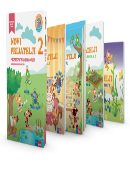 Več avtorjev: LILI IN BINE: NOVI PRIJATELJI 2 - KOMPLET, samostojni delovni zvezki za slovenščino, matematiko, spoznavanje okolja in glasbeno umetnost s kodo in prilogam v škatli, založba ROKUS-KLETT, količina: 1, EAN: 3831075929609Učni kompleti Rokus - Klett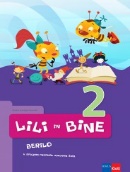 M. Kordigel Aberšek: LILI IN BINE 2, berilo, založba ROKUS-KLETT, količina: 1, EAN: 9789612712150Slovenščinanazivpredmet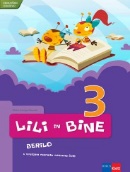 M. Kordigel, I. Saksida: LILI IN BINE 3, berilo, založba ROKUS-KLETT, količina: 1, EAN: 9789612712785Slovenščina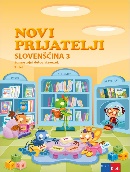 Več avtorjev: LILI IN BINE: NOVI PRIJATELJI 3, samostojni delovni zvezek za slovenščino s kodo in prilogami, 2 dela, založba ROKUS-KLETT, količina: 1, EAN: 9789612920777Slovenščina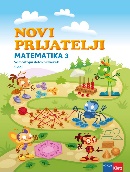 Več avtorjev: LILI IN BINE: NOVI PRIJATELJI 3, samostojni delovni zvezek za matematiko s kodo in prilogami, 3 deli, založba ROKUS-KLETT, količina: 1, EAN: 9789612920760Matematikanazivpredmet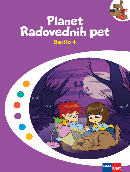 Več avtorjev: PLANET RADOVEDNIH PET 4, berilo, založba ROKUS-KLETT, količina: 1, EAN: 9789612921828Slovenščina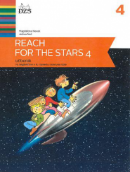 M. Novak, J. Nuč: REACH FOR THE STARS 4, učbenik za angleščino, prenova 2016, založba DZS-EPC, količina: 1, EAN: 9789610207238Angleščina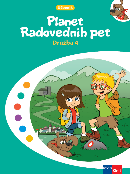 Več avtorjev: PLANET RADOVEDNIH PET 4, učbenik za družbo, založba ROKUS-KLETT, količina: 1, EAN: 9789612921873Družba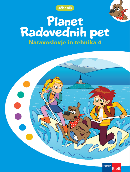 Več avtorjev: PLANET RADOVEDNIH PET 4, učbenik za naravoslovje in tehniko, založba ROKUS-KLETT, količina: 1, EAN: 9789612921866Naravoslovje in tehnikaCUDERMAN, Marijanca: Radovednih pet. Z glavo na kolo : priročnik za pripravo na kolesarski izpit. Založba Rokus Klett,  EAN koda: 978-961-271-800-8Ostala dodatna gradivanazivpredmet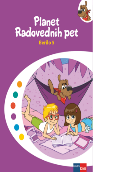 Več avtorjev: PLANET RADOVEDNIH PET 5, berilo, založba ROKUS-KLETT, količina: 1, EAN: 9789612923570Slovenščina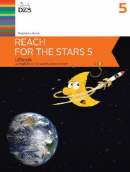 M. Novak: REACH FOR THE STARS 5, učbenik za angleščino, prenova 2017, založba DZS-EPC, količina: 1, EAN: 9789610208419Angleščina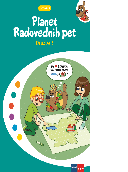 Več avtorjev: PLANET RADOVEDNIH PET 5, učbenik za družbo, založba ROKUS-KLETT, količina: 1, EAN: 9789612923549Družba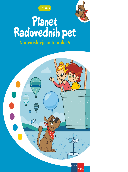 Več avtorjev: PLANET RADOVEDNIH PET 5, učbenik za naravoslovje in tehniko, založba ROKUS-KLETT, količina: 1, EAN: 9789612923525Naravoslovje in tehnika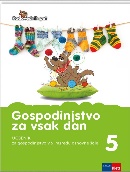 S. Knaflič, A. Štucin: : GOSPODINJSTVO ZA VSAK DAN 5, učbenik, založba ROKUS-KLETT, količina: 1, EAN: 9789612920142Gospodinjstvo